         Event Date                          Event Name/Description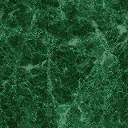 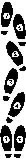 